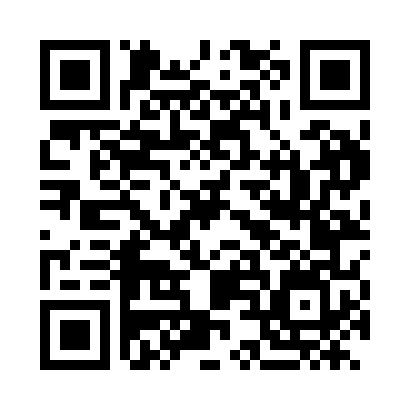 Prayer times for Aljmas, CroatiaMon 1 Apr 2024 - Tue 30 Apr 2024High Latitude Method: NonePrayer Calculation Method: Muslim World LeagueAsar Calculation Method: ShafiPrayer times provided by https://www.salahtimes.comDateDayFajrSunriseDhuhrAsrMaghribIsha1Mon4:416:2412:484:237:138:502Tue4:396:2212:484:237:148:513Wed4:376:2012:474:247:158:534Thu4:346:1812:474:247:178:545Fri4:326:1612:474:257:188:566Sat4:306:1512:464:267:198:587Sun4:286:1312:464:267:218:598Mon4:256:1112:464:277:229:019Tue4:236:0912:464:277:239:0310Wed4:216:0712:454:287:249:0411Thu4:186:0512:454:287:269:0612Fri4:166:0412:454:297:279:0813Sat4:146:0212:454:297:289:1014Sun4:126:0012:444:307:309:1115Mon4:095:5812:444:317:319:1316Tue4:075:5612:444:317:329:1517Wed4:055:5512:444:327:339:1718Thu4:025:5312:434:327:359:1919Fri4:005:5112:434:337:369:2020Sat3:585:4912:434:337:379:2221Sun3:555:4812:434:347:399:2422Mon3:535:4612:434:347:409:2623Tue3:515:4412:424:347:419:2824Wed3:485:4312:424:357:429:3025Thu3:465:4112:424:357:449:3126Fri3:445:4012:424:367:459:3327Sat3:425:3812:424:367:469:3528Sun3:395:3612:424:377:489:3729Mon3:375:3512:424:377:499:3930Tue3:355:3312:414:387:509:41